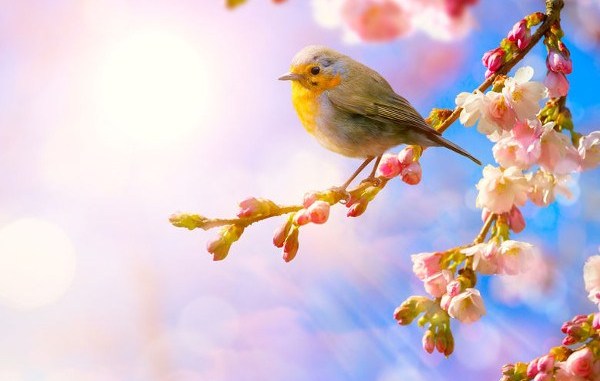 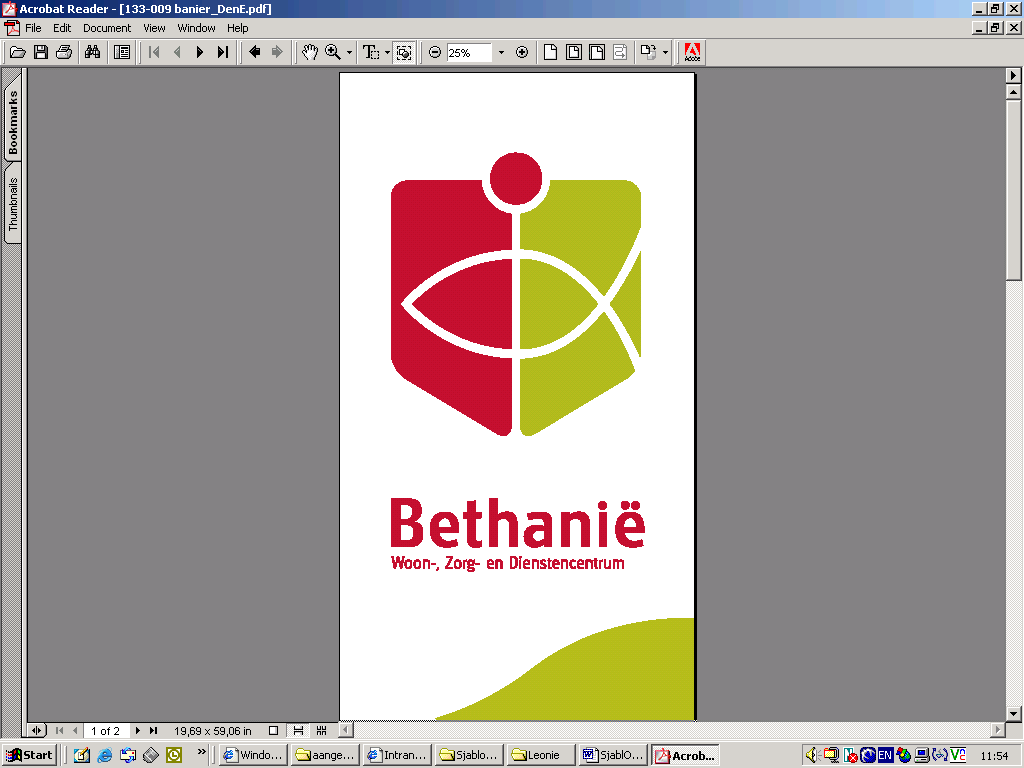 		Wekelijks terugkerende activiteiten		 		Wekelijks terugkerende activiteiten		 		Wekelijks terugkerende activiteiten		 		Wekelijks terugkerende activiteiten		 		Wekelijks terugkerende activiteiten		 DagTijdActiviteitLocatieWoon-
laagZondag09.45 u 10:45uKerkdienstKapel2Maandag08.30 u11.00 uZwemmenZwembad 110.30 u11.00 uMeer bewegen voor Ouderen
Ontmoetingsruimte211.15 u11.45 uMeer bewegen voor OuderenVoor onze bewoners van Brem, Zonnedauw en Erica Ontmoetingsruimte2Dinsdag09.30 u11.30 uHandwerken Balkonzaal 314.00 u15.30 uDigi-wijzer inloop voor vragen over uw tablet, laptop of telefoon Restaurant2Woensdag10.30 u11.15 u Activiteit Heidepark 
Voor onze bewoners van Brem, Zonnedauw en Erica  Ontmoetings- ruimte214.30 u15.30 uBibliotheek Woonlaag 2215:00 u16:00 uGeheugenspel
Verplaatst naar maandagOntmoetingsruimte
2Donderdag09.30 u12.00 uHuiskamer Ede-OostBalkonzaal 310.30 u11.00 uMeer bewegen voor Ouderen
Ontmoetingsruimte210.00 u11.00 uComputerlesFlexplek 214.30 u16.00 uSpelmiddag Restaurant 2Vrijdag08.30 u11.00 u ZwemmenZwembad 109.30 u11.30 uHandwerkenRestaurant 210.30 uGroenteboerDe Oldenhof / Platteelhof10.45 uGroenteboer
Restaurant 2Zaterdag19.00 u20.00 uZaterdagavondzangOntmoetingsruimte2Dagelijks is er ’s avonds de mogelijkheid om van 19:00u tot 20:30u een bakje koffie te drinken in het restaurant. Welkom!Dagelijks is er ’s avonds de mogelijkheid om van 19:00u tot 20:30u een bakje koffie te drinken in het restaurant. Welkom!Dagelijks is er ’s avonds de mogelijkheid om van 19:00u tot 20:30u een bakje koffie te drinken in het restaurant. Welkom!Dagelijks is er ’s avonds de mogelijkheid om van 19:00u tot 20:30u een bakje koffie te drinken in het restaurant. Welkom!Dagelijks is er ’s avonds de mogelijkheid om van 19:00u tot 20:30u een bakje koffie te drinken in het restaurant. Welkom!Dagelijks is er ’s avonds de mogelijkheid om van 19:00u tot 20:30u een bakje koffie te drinken in het restaurant. Welkom!Extra activiteiten en informatie	Week 12	Extra activiteiten en informatie	Week 12	Extra activiteiten en informatie	Week 12	Extra activiteiten en informatie	Week 12	Extra activiteiten en informatie	Week 12	DagTijdTijdActiviteitLocatie Zondag
24-0309:45u10:45uKerkdienstVoorganger: ds. P. Molenaar (Lunteren)KapelWoonlaag 2Maandag 
25-0316:00u16:30uAppie de bloemenman komt nietRestaurant 
Woonlaag 2Maandag 
25-0315:00u16:00uHerinnering: geheugenspel! 
Verplaatst naar maandag!!!Ontmoetingsruimte Woonlaag 2Dinsdag26-0310.30u11:30uBijdehandjes op bezoek bij BremBrem
Woonlaag 2Dinsdag26-0314:00u16:00uScholten Schoenen  Restaurant 
Woonlaag 2Woensdag27-0310:30u11:30uMuzikale middag: zang, piano en dwarsfluitRestaurant 
Woonlaag 2Vrijdag29-0310:30u11:30uInformatieochtend Heydepark vakantie!KapelWoonlaag 2Vrijdag29-0316:00uSnackmiddagRestaurant 
Woonlaag 2Zondag
31-0309:45u10:45uKerkdienst: Voorganger: ds. N.W. van den HoutenKapelWoonlaag 2